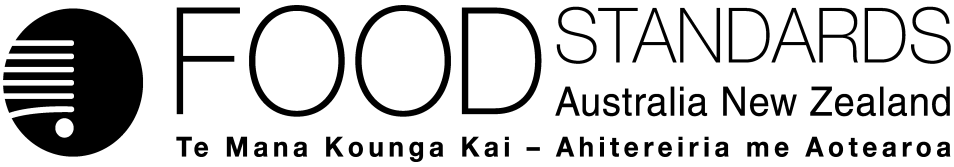 31 October 2014[22–14]Administrative Assessment Report – Application A1102L-carnitine in FoodDecisionChargesApplication Handbook requirementsConsultation & assessment timeframeDate received:  3 SeptemberDate due for completion of administrative assessment:  24 September 2014Date completed:  24 September 2014Date received:  3 SeptemberDate due for completion of administrative assessment:  24 September 2014Date completed:  24 September 2014Date received:  3 SeptemberDate due for completion of administrative assessment:  24 September 2014Date completed:  24 September 2014Applicant:  Lonza LtdApplicant:  Lonza LtdPotentially affected Standards (as identified by the Applicant): 1.3.4 – Identity and purity2.1.1 – Cereal and cereal products2.5.1 - Milk2.5.3 – Fermented milk products2.6.1 – Fruit juice and vegetable juice2.6.2 – Non-alcoholic beverages and brewed soft drinks2.6.4 – Formulated caffeinated beverages2.9.3 – Formulated meal replacements2.9.4 – Formulated supplementary sports foodsBrief description of Application:To permit the addition of L-carnitine in a variety of food categories including dairy products (excluding butter and butter fat), confectionery, cereal and cereal products, food intended for particular nutritional uses, non-alcoholic beverages and gels.Brief description of Application:To permit the addition of L-carnitine in a variety of food categories including dairy products (excluding butter and butter fat), confectionery, cereal and cereal products, food intended for particular nutritional uses, non-alcoholic beverages and gels.Potentially affected Standards (as identified by the Applicant): 1.3.4 – Identity and purity2.1.1 – Cereal and cereal products2.5.1 - Milk2.5.3 – Fermented milk products2.6.1 – Fruit juice and vegetable juice2.6.2 – Non-alcoholic beverages and brewed soft drinks2.6.4 – Formulated caffeinated beverages2.9.3 – Formulated meal replacements2.9.4 – Formulated supplementary sports foodsProcedure:  General	Estimated total hours: More than 1000 hoursReasons why:The Application is for the addition of L-carnitine to a broad range of foods. There is a large volume of studies on L-carnitine that FSANZ will need to review. Estimated start work:  Mid-Jan 2015Application accepted Date:  24 September 2014Has the Applicant requested confidential commercial information status? Yes✔ 	NoWhat documents are affected? Appendix B, C, D, H, I, J, MHas the Applicant provided justification for confidential commercial information request? Yes ✔	No	N/ADoes FSANZ consider that the application confers an exclusive capturable commercial benefit on the Applicant?Yes	No ✔ Does the Applicant want to expedite consideration of this Application?Yes	No	Not known ✔Which Guidelines within the Part 3 of the Application Handbook apply to this Application?3.1.1, 3.3.3  Is the checklist completed?Yes✔ 	NoDoes the Application meet the requirements of the relevant Guidelines?  Yes ✔	No Does the Application relate to a matter that may be developed as a food regulatory measure, or that warrants a variation of a food regulatory measure?Yes ✔	No Is the Application so similar to a previous application or proposal for the development or variation of a food regulatory measure that it ought not to be accepted?Yes	No ✔ - Application is not similar to others.If no, why not?Application is requesting permission to add the nutritive substance to a wide `range of foods.Did the Applicant identify the Procedure that, in their view, applies to the consideration of this Application?Yes ✔	NoIf yes, indicate which Procedure: General	Other Comments or Relevant Matters:Nil Proposed length of public consultation period:  6 weeks Some targeted stakeholder consultation may be required. Proposed timeframe for assessment:‘Early Bird Notification’ due:  31 October 2014General Procedure:Commence assessment (clock start)	Early March 2015Completion of assessment & preparation of draft food reg measure	Early July 2015Public comment	Mid-July – late Aug 2015Board to complete approval	Early Dec 2015Notification to Forum	Mid-Dec 2015Anticipated gazettal if no review requested	Late Feb 2016